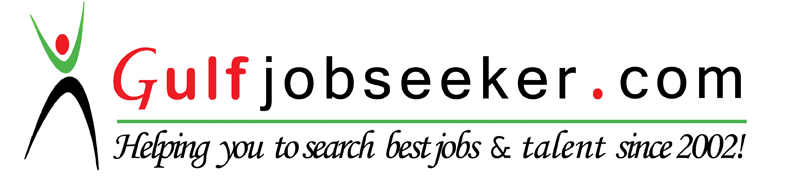 Whats app  Mobile:+971504753686 Gulfjobseeker.com CV No:1563372E-mail: gulfjobseeker@gmail.comWORK EXPERIENCEQUALITY ASSURANCE SPECIALIST (May 2013- November 2015)UnitedHealth GroupPhilippinesPerform audits and provide feedback to Team Managers and Trainers.Achieve daily, weekly and monthly quality monitoring goals for calls in accordance with specified standards.Provide performance feedback on all monitored calls to increase service quality.Generates and maintains daily/ weekly/ monthly reports and databases.Participate in supporting training department by training new hires and existing staff in QA processes and customer service skills, nesting with new trainees.Provide timely feedback to QA lead and assigned trainer on new trainee performance.------------------------------------------------------------------------------------------------------------INTAKE NOTIFICATION COORDINATOR (Mar 2012-May 2013)UnitedHealth GroupPhilippinesProvide excellent customer service to both providers and enrollees.Enter notifications, provider status of an existing notification and determine if notification is required.Complete intake screening which includes obtaining and documenting in the medical management system all require patient, provider, demographic and treatment information.Help new hire to be familiar with the process and workflows.Constantly meet established productivity, schedule adherence, and quality standards while maintaining good attendance.CUSTOMER SERVICE ASSOCIATE- Healthcare Insurance (July 2009-Dec 2011)Hinduja Global Solutions Ltd., PhilippinesDeliver world class customer service and build customer satisfaction and loyalty.Provide effective and timely resolution of a range of customer inquiries.Strive for first-call resolution of customer issues.Complete ongoing training to stay abreast of product, service and policy changes.Utilized multiple call center support applications to efficiently assist customers.------------------------------------------------------------------------------------------------------------TELEMARKETER- Int’l Market (May 2007- Aug 2008)Bayan Telecommunications Inc.PhilippinesIn- charge of telemarketing the product and service of the companyCall out prospective clientsFollow- up payments and application form of the clientsHandled the UK, USA and Japan market.EDUCATIONAL ATTAINMENTBachelor of Science in Psychology 		2003-2007Philippines 1008Secondary									1999-2003St. Mary’s College Quezon CityMother Ignacia Avenue, Philippines	PERSONAL DATACivil Status	: MarriedDate of Birth	: November 18, 1986							Age		: 29					